1955 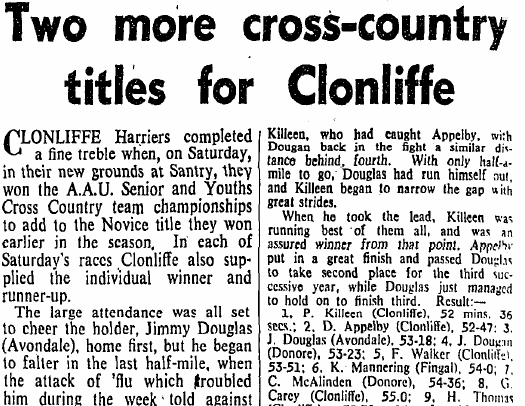 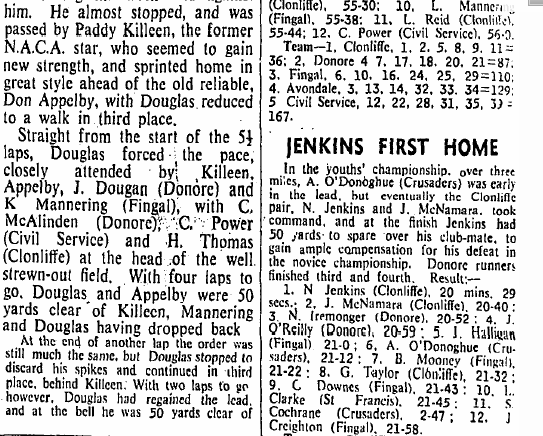 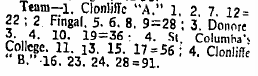 Bertie 1914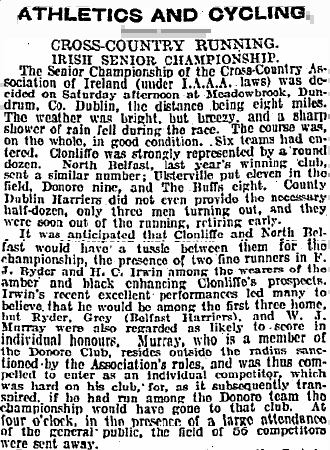 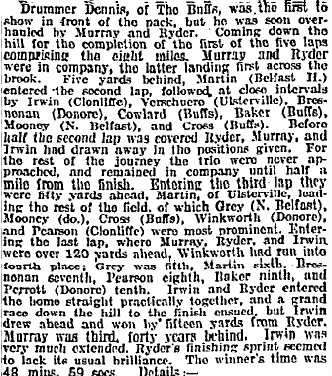 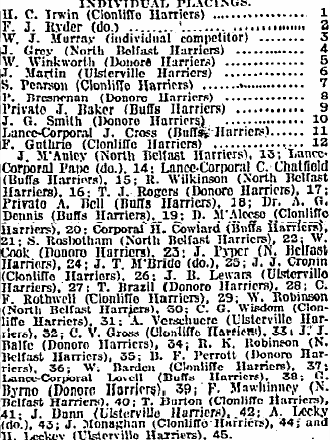 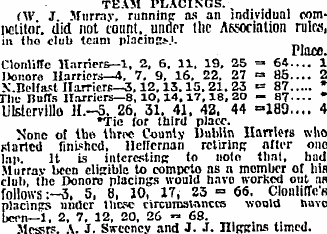 1910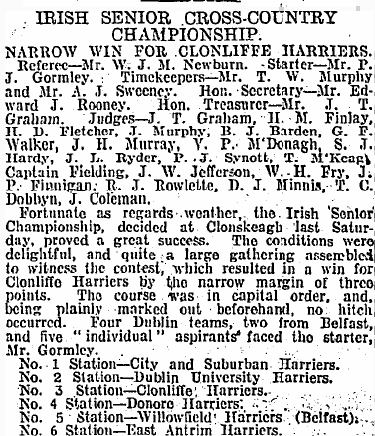 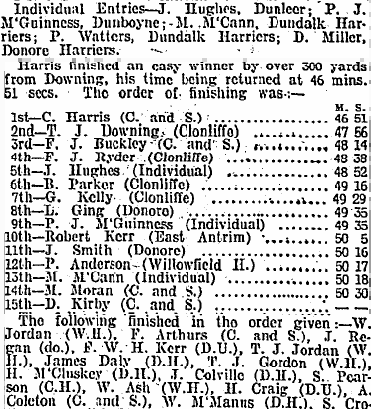 